О внесении изменений в некоторые приказы Министерства государственного имущества Республики Марий ЭлП р и к а з ы в а ю:1. Внести в Перечень объектов недвижимого имущества, указанных в подпунктах 1 и 2 пункта 1 статьи 378.2 Налогового кодекса Российской Федерации, в отношении которых налоговая база определяется 
как кадастровая стоимость, на 2019 год, утвержденный приказом Министерства государственного имущества Республики Марий Эл 
от 26 декабря 2018 г. № 19-нп (далее - Приказ от 26 декабря 2018 г. 
№ 19-нп), на основании решения Межведомственной комиссии 
по определению вида фактического использования зданий (строений, сооружений) и нежилых помещений для целей налогообложения 
от 18 августа 2022 года, следующие изменения:признать недействующими со дня принятия Приказа от 26 декабря 2018 г. № 19-нп пункты 1028, 9409, 9410.2. Внести в Перечень объектов недвижимого имущества, указанных 
в подпунктах 1 и 2 пункта 1 статьи 378.2 Налогового кодекса Российской Федерации, в отношении которых налоговая база определяется 
как кадастровая стоимость, на 2020 год, утвержденный приказом Министерства государственного имущества Республики Марий Эл 
от 24 декабря 2019 г. № 27-нп (далее - Приказ от 24 декабря 2019 г. 
№ 27-нп), на основании решения Межведомственной комиссии 
по определению вида фактического использования зданий (строений, сооружений) и нежилых помещений для целей налогообложения 
от 18 августа 2022 года, следующие изменения:признать недействующими со дня принятия Приказа от 24 декабря 2019 г. № 27-нп пункты 988, 9105, 9106.3. Внести в Перечень объектов недвижимого имущества, указанных в подпунктах 1 и 2 пункта 1 статьи 378.2 Налогового кодекса Российской Федерации, в отношении которых налоговая база определяется 
как кадастровая стоимость, на 2021 год, утвержденный приказом Министерства государственного имущества Республики Марий Эл 
от 23 декабря 2020 г. № 53-нп (далее - Приказ от 23 декабря 2020 г. 
№ 53-нп), на основании решения Межведомственной комиссии 
по определению вида фактического использования зданий (строений, сооружений) и нежилых помещений для целей налогообложения 
от 18 августа 2022 года, следующие изменения:признать недействующими со дня принятия Приказа от 23 декабря 2020 г. № 53-нп пункты 960, 8788, 8789, 9566, 10065, 10066.4. Внести в Перечень объектов недвижимого имущества, указанных в подпунктах 1 и 2 пункта 1 статьи 378.2 Налогового кодекса Российской Федерации, в отношении которых налоговая база определяется 
как кадастровая стоимость, на 2022 год, утвержденный приказом Министерства государственного имущества Республики Марий Эл 
от 22 декабря 2021 г. № 11-нп (далее - Приказ от 22 декабря 2021 г. 
№ 11-нп), следующие изменения:4.1. На основании решения Межведомственной комиссии 
по определению вида фактического использования зданий (строений, сооружений) и нежилых помещений для целей налогообложения 
от 18 августа 2022 года:признать недействующими со дня принятия Приказа от 22 декабря 2021 г. № 11-нп пункты 31, 944, 7794, 7795, 8645, 8646, 9409, 9857.4.2. В связи с технической ошибкой признать недействующим 
со дня принятия Приказа от 22 декабря 2021 г. № 11-нп пункт 7738.5. Настоящий приказ вступает в силу со дня его официального опубликования.6. Контроль за исполнением настоящего приказа оставляю за собой.Врио министра	                                                                    А.В. Плотников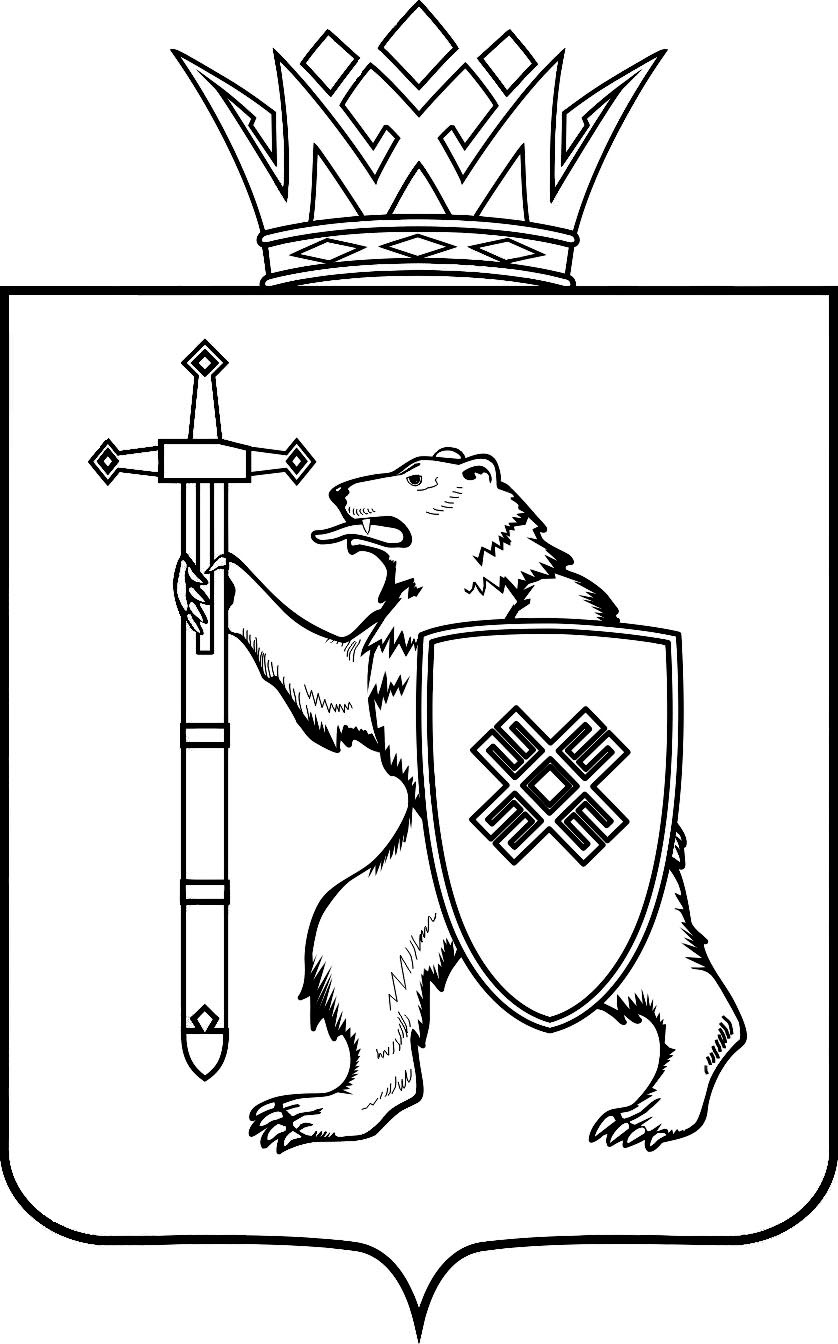 МАРИЙ ЭЛ РЕСПУБЛИКЫНКУГЫЖАНЫШ ПОГОМИНИСТЕРСТВЫЖЕШ У Д Ы КМАРИЙ ЭЛ РЕСПУБЛИКЫНКУГЫЖАНЫШ ПОГОМИНИСТЕРСТВЫЖЕШ У Д Ы КМИНИСТЕРСТВО 
ГОСУДАРСТВЕННОГО ИМУЩЕСТВА
РЕСПУБЛИКИ МАРИЙ ЭЛП Р И К А ЗМИНИСТЕРСТВО 
ГОСУДАРСТВЕННОГО ИМУЩЕСТВА
РЕСПУБЛИКИ МАРИЙ ЭЛП Р И К А ЗМИНИСТЕРСТВО 
ГОСУДАРСТВЕННОГО ИМУЩЕСТВА
РЕСПУБЛИКИ МАРИЙ ЭЛП Р И К А ЗМИНИСТЕРСТВО 
ГОСУДАРСТВЕННОГО ИМУЩЕСТВА
РЕСПУБЛИКИ МАРИЙ ЭЛП Р И К А ЗМИНИСТЕРСТВО 
ГОСУДАРСТВЕННОГО ИМУЩЕСТВА
РЕСПУБЛИКИ МАРИЙ ЭЛП Р И К А Зот 2022 2022г.№